Milý předškoláku a milí rodiče,srdečně vás zveme k zápisu do 1. třídy, který se koná ve čtvrtek 13. 4. 2023 od 15:30 do 18:00 v Základní škole Moravec. S sebou prosím vezměte vyplněnou žádost o přijetí, rodný list dítěte (nejlépe okopírovaný), dobrou náladu a odvahu dojít trasou až k dobrému konci pohádky. Jako přípravu na zápis si, prosím, přečtěte přiloženou pohádku a naučte se básničku nebo písničku. Děkujeme.Těší se na vás Michaela Štěpánková, Klára Uchytilová, Monika Hloušková a Veronika Pechová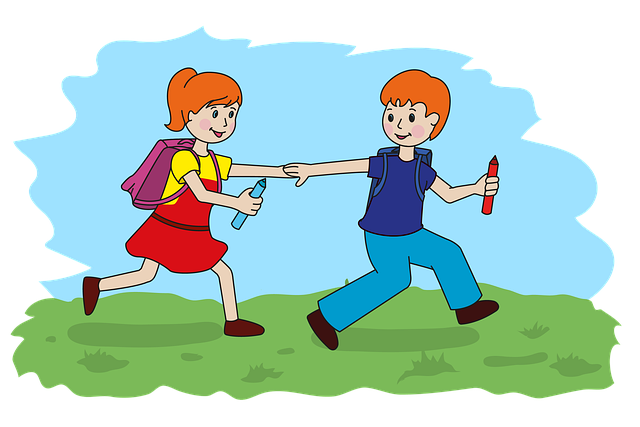 . 